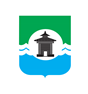 27.10.2021 года № 231РОССИЙСКАЯ ФЕДЕРАЦИЯИРКУТСКАЯ ОБЛАСТЬДУМА БРАТСКОГО РАЙОНАРЕШЕНИЕО ходе реализации на территории Братского района федеральной программы «Формирование комфортной городской среды» в 2021 годуЗаслушав информацию начальника отдела архитектуры и градостроительства администрации муниципального образования «Братский район» Ксении Михайловны Кондаковой о ходе реализации на территории Братского района федеральной программы «Формирование комфортной городской среды» в 2021 году, руководствуясь статьями 30, 33, 46 Устава муниципального образования «Братский район», Дума Братского районаРЕШИЛА:1. Информацию начальника отдела архитектуры и градостроительства администрации муниципального образования «Братский район» Ксении Михайловны Кондаковой о ходе реализации на территории Братского района федеральной программы «Формирование комфортной городской среды» в 2021 году принять к сведению (прилагается).2. Настоящее решение разместить на официальном сайте администрации муниципального образования «Братский район» в разделе «Дума» - www.bratsk.raion.ru.Председатель ДумыБратского района                                                                                С. В. Коротченко Приложение к решению Думы Братского района27.10.2021 года № 231О ходе реализации на территории Братского района федеральной программы «Формирование комфортной городской среды» в 2021 годуВ рамках реализации федерального проекта «Формирование комфортной городской среды» в период до 2024 года включительно в муниципальных образованиях Иркутской области, в состав которых входят населенные пункты с численностью населения свыше 1000 человек, необходимо обеспечить благоустройство всех общественных и дворовых территорий, требующих благоустройства на дату поведения инвентаризации территорий (в 2017 году).В настоящее время на территории Братского района таких муниципальных образований 9, а именно: 1. Вихоревское;2. Калтукское;3. Кежемское;4. Ключи-Булакское;5. Кузнецовское;6. Покосное;7. Прибрежнинское;8. Тангуйское;9. Турманское. В 2021 году в реализации федеральной программы участвуют 3 поселения от муниципального образования "Братский район", а именно:1. Вихоревское городское поселение;2. Тангуйское сельское поселение;3. Прибрежнинское сельское поселение.Министерство жилищной политики Иркутской области заключило соглашения о предоставлении субсидии в следующих размерах:1. Вихоревское городское поселение – 13 270,49065 (10 210,25869 ФБ+3 060,23196 ОБ) тыс. руб. на благоустройство одной дворовой территории, расположенной по ул. Горького, 10, 10А, ул. Дзержинского, 133 (устройство тротуаров, устройство парковок, ремонт проездов, освещение территории, установка урн и лавочек, устройство детской площадки);2. Тангуйское сельское поселение – 1 029,10296 (791,78741 ФБ+237,31555 ОБ) тыс. руб. на благоустройство двух общественных территорий по ул. Мира 21В (центральная площадь (устройство ограждения, лавочек, урн, дорожек, площадки для сцены); детская спортивно-игровая площадка по ул. Ленина, 18 (приобретение и установка детского спортивно-игрового комплекса, строительных материалов));3. Прибрежнинское сельское поселение – 1 657,20000 (1 275,04258 ФБ+382,15742 ОБ) тыс. руб. на благоустройство общественной территории пер. Школьный, 9А (спортивная площадка 15х27 м, дорожки (приобретение плит и бортовых камней, приобретение МАФов, приобретение резинового покрытия, приобретение ограждения, установка МАФов)).В установленные сроки администрации поселений заключили договоры с подрядными организациями:1. Вихоревское городское поселение – заключен договор (между собственниками дворовой территории и подрядчиком ООО «Победа») 30.10.2020 г. на сумму 13 590,57 тыс. руб., срок завершения СМР 01.09.2021 г. Работы завершены и приняты собственниками, замечаний нет;2. Тангуйское сельское поселение – с подрядчиками заключены 6 прямых договоров в октябре 2020 года со сроками завершения работ до 01.09.2021 года. Общая стоимость договоров с учетом местного софинансирования составила 1 033,95000 тыс. руб. Субсидия выплачена в полном объеме. Работы завершены; 3. Прибрежнинское сельское поселение – заключены 6 прямых договоров на приобретение и установку оборудования, срок завершения до 01.09.2021 г. Общая стоимость договоров с учетом местного софинансирования составила 1 883,60000 тыс. руб. Субсидия выплачена в полном объеме. Работы завершены.Заявка на участие в национальном проекте в 2022 году принималась до 31.07.2021г.Субсидия на 2022 год в реализации федеральной программы "Формирование комфортной городской среды» распределена по следующим муниципальным образованиям Братского района:1. Вихоревское городское поселение – 2 общественные территории (Парк культуры и отдыха и Роща). Субсидия составила 13 696,0 тыс. руб.;2. Калтукское сельское поселение – 1 общественная территория (Территория вдоль улиц Советская и Центральная). Субсидия составила 819,3 тыс. руб.;3. Тангуйское сельское поселение – 2 общественные территории (Территория, прилегающая к зданию Администрации Тангуйского сельского поселения, и территория, прилегающая к зданию музыкального отделения МКУ ДОУ «Тангуйская детская школа искусств). Субсидия составила 646,1 тыс. руб.За весь период действия федерального проекта в Братском районе приняли участие: Вихоревское (ежегодно), Тангуйское (ежегодно), Илирское (2019 г.), Покосниское (2019 г.), Калтукское (2020, 2022), Турманское (2020 г.) и Прибрежнинское (2020, 2021 гг.) поселения. 